Do wszystkich zainteresowanych Dotyczy postępowania prowadzonego w trybie przetargu nieograniczonego nr ZP-11/2016 pn. „Budowa chodnika wzdłuż drogi powiatowej nr 4102W pomiędzy Bieniewicami i Starymi Faszczycami ul. Gimnazjalna dł. ok. 500mb., gm. Błonie”Zgodnie z art. 92 ust. 1 ustawy z dnia 29 stycznia 2004r. Prawo zamówień publicznych (Dz. U. z 2015 r. poz. 2164 z późn. zm.), zwanej dalej ustawą zawiadamiam, że w prowadzonym postępowaniu jako najkorzystniejszą wybrano ofertę Interkop Leszek Roicki ul. Żółkiewskiego 11/22 05 – 820 Piastów. Oferta uzyskała największą ilość punktów przyznaną w oparciu o ustalone kryteria wyboru. Złożone oferty i przyznana punktacja łączna:e-mail: sekretariat@zdp.pwz.ple-mail: sekretariat@zdp.pwz.plwww.zdp.pwz.plwww.zdp.pwz.pl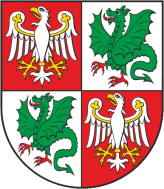 Zarząd Dróg Powiatowych                                                                                           05-850 Ożarów Mazowiecki, ul. Poznańska 300Zarząd Dróg Powiatowych                                                                                           05-850 Ożarów Mazowiecki, ul. Poznańska 300Zarząd Dróg Powiatowych                                                                                           05-850 Ożarów Mazowiecki, ul. Poznańska 300Zarząd Dróg Powiatowych                                                                                           05-850 Ożarów Mazowiecki, ul. Poznańska 300Tel./Fax    (+22) 722-13-80           Tel..            (+22) 722-11-81REGON 014900974NIP 118-14-20-774        Konto nr 76 1560 0013 2619 7045 3000 0002  Getin BankKonto nr 76 1560 0013 2619 7045 3000 0002  Getin BankWasz znak:Nasz znak:                                      Nr pisma:ZP-11/2016Data:30.08.2016 r.NrWykonawcaKryterium oceny - cenaKryterium oceny gwarancjaRazemOferta Nr 1Planeta Sp. z o.o. ul. Zdziarska 21 03 – 289 Warszawa71,07 pkt.8,33 pkt.79,40 pktOferta Nr 2Mazdrog Piotr Dymański Koprki ul. Jaśminowa 9 05 – 850 Ożarów Mazowiecki65,53 pkt.5 pkt.70,33 pkt.Oferta Nr 3Interkop Leszek Roicki ul. Żółkiewskiego 11/22 05 – 820 Piastów90 pkt.10 pkt.100 pkt.